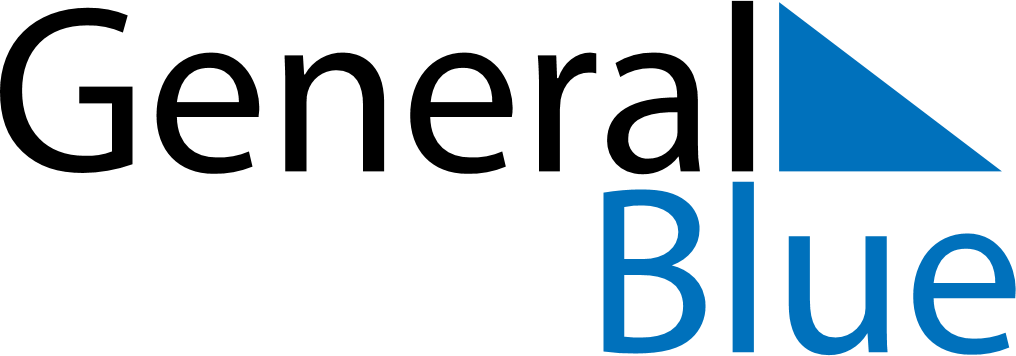 July 2020July 2020July 2020July 2020BelarusBelarusBelarusSundayMondayTuesdayWednesdayThursdayFridayFridaySaturday12334Independence DayIndependence Day567891010111213141516171718192021222324242526272829303131